台灣第一本吞嚥困難多職類整合照護全書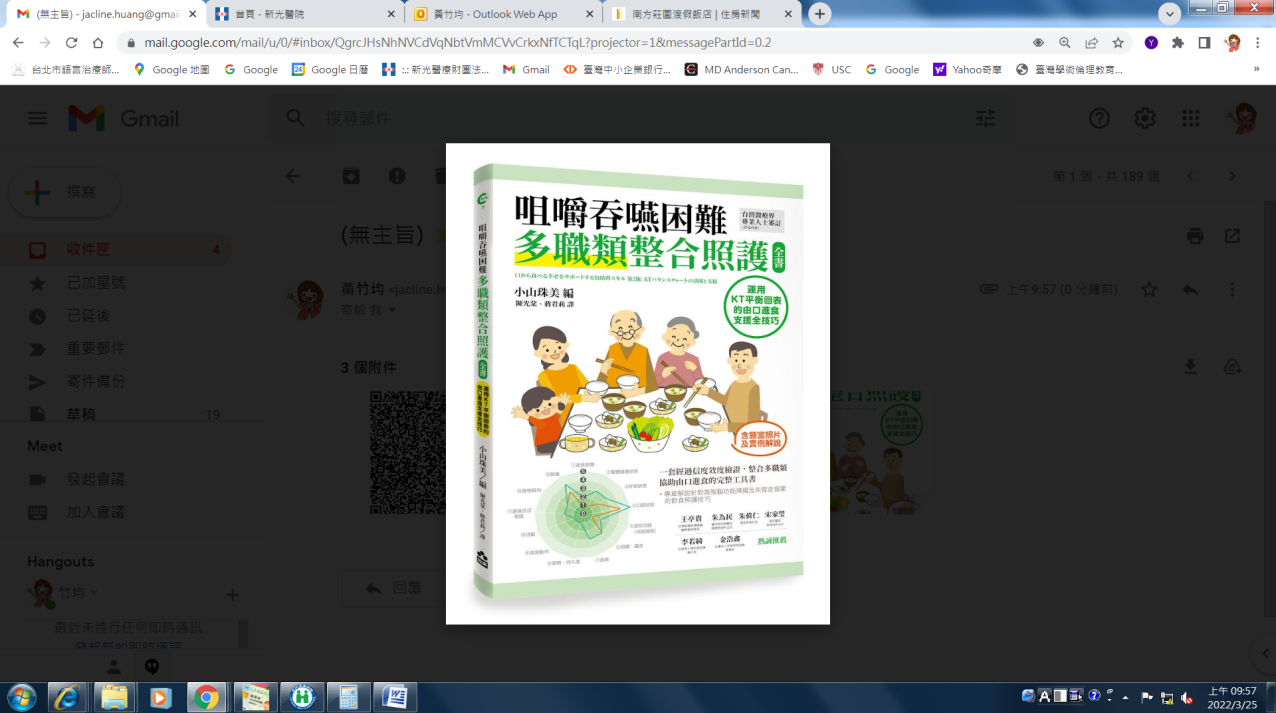 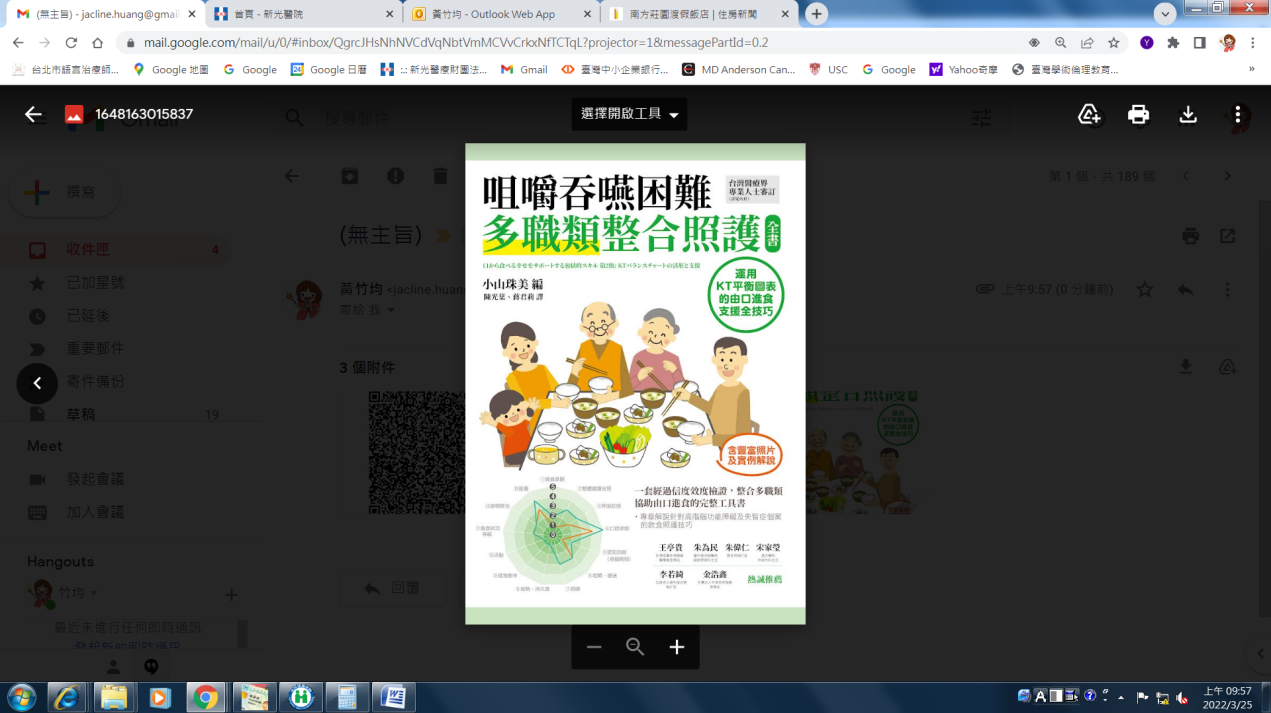 “小山珠美老師的ＫＴ平衡圖表（Kuchikara Taberu Balance Chart; KTBC）涵蓋吞嚥相關的四大面向：身心醫學面向、吞嚥功能面向、姿勢／活動面向、進食狀況／食物質地／營養面向，以及十三項五等級量表項目，並透過雷達圖示呈現進展，是非常值得參考的方式。…這本書提供了另一種治療吞嚥困難的模式，帶給高齡社區吞嚥照護一個較為全觀的評估面向分數。我強烈推薦在臨床上需處理吞嚥困難的醫護人員都能閱讀這本書，我相信它一定會給您帶來重要的參考及啟發，對未來照顧吞嚥困難患者有很大的幫助。” （推薦序 台灣大學醫學系復健科教授／台灣咀嚼吞嚥障礙醫學會理事長王亭貴）購書由此去➠【大雁出版基地蝦皮商城】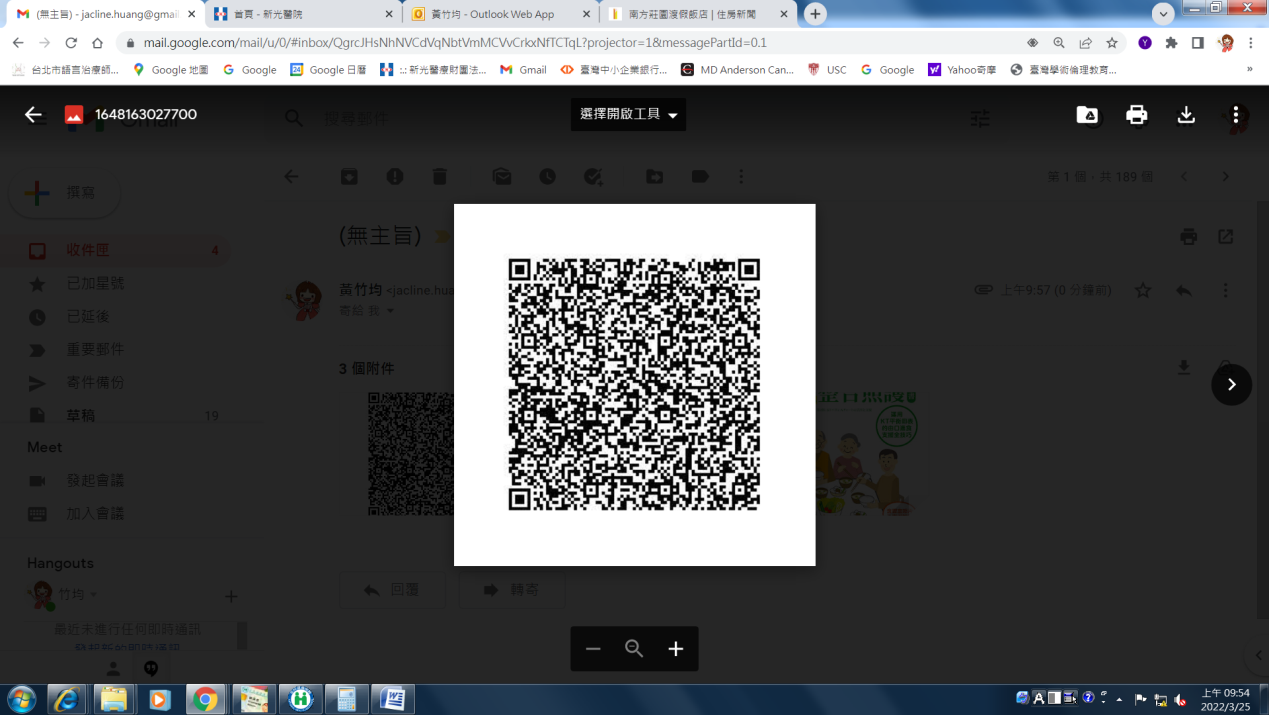 結帳使用此代號【2799AB900】，即可在大雁出版基地蝦皮商城享指定商品折扣後，再折價50元優惠。使用期限：即日起~111.4.30止。